	Stoughton South Elementary School 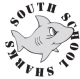 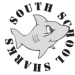 Meeting Minutes: 05-03-2017Motion to approve April meeting minutes made by Megan Costa, 2nd by Candace Shockley, all in favor.Volunteer positions for ’17-’18 needed:Haunted House @ Pumpkin PatchFun Run: 78% of students registered of that 74% got donationsTotal pledges: $26,712.94 of that $26,175.44 was collectedNet total approx.: $20,678.60If we do FunRun next year: need to inform parents/families that there is a cc fee – people complainedToo many cups on ground & cups were tiny. Maybe water bottles?Can we eliminate other fundraisers?Ideas for excess profits to be used:15% to be given to teachers for classroom. All purchases must be approved by Mrs. Mulvey & should benefit studentsNadalee Angelos makes motion to approve 15% back to teachers, Amy Moruzzi approves, all in favor.Rewards for FunRun:Highest earner from each grade will get chance to thrown pie at Mr. B.All School Field Trip – Need 3 buses can only get 2, may need to regroup grades/classesStoughton South Elementary School Meeting Minutes: 05-03-2017 continued.School Dance – Super Hero Theme – family free eventIce Cream Social – June 15th Field Day – need volunteers & teacher involvement – free choice like last year5th Grade Moving on Ceremony:Increase budget to $1,800 for next year? (asked by teachers)Create committee with 5th grade parents to determine:What they want to doHow to solicit for donationsPTO donates $1,500 ($600 – yearbooks, $400 – shirts, $500 – misc.)Will there be food – how to get donations for this?President’s Report:  Amy MoruzziVice President’s Report:  Megan CostaTreasurer’s Report:   Tricia Lewis and Andrea FarleySecretary’s Report:  Melanie CovinoFundraising Report:  Liz WorselyTeacher’s Report/Mrs. MulveyMiscellaneous: